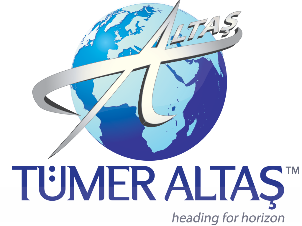 Tümer ALTAŞ A.Ş. Online Sınav Hazırlık ve Dil Eğitimi veri tabanı (e) YDS, YÖKDİL, TIPDİL, PTE, IELTS, TOEFL iBT sınavlarına hazırlık ve Özellikle Konuşma Becerisini geliştirmeye Yönelik Genel İngilizce amacıyla oluşturulmuş bir veri tabanıdır. Veri tabanı İçeriği:Genel İngilizce PaketleriA1-C2 SeviyeKonuşma tanıma desteği ile ilk günden konuşarak öğrenmeSınav Hazırlık Paketleri(e) YDS: 2005 -2012 yılları arası çıkmış 1278 adet KPDS sorusu ve her bir sorunun video çözümü.YÖKDİL: 2005 -2012 yılları arası çıkmış 3178 adet ÜDS (sağlık, sosyal, fen) soruları ve her bir sorunun video çözümü.TIPDİL: 2005 -2012 yılları arası çıkmış 1019 adet ÜDS Sağlık Sorusu ve her bir sorunun video çözümü.PTE: Sınavın 20 soru türüne ait tanıtım ve etkili stratejilerIELTS: 4 becerinin tamamını kapsayan detaylı tanıtım ve stratejiler.TOEFL iBT: 4 becerinin tamamını kapsayan detaylı tanıtım ve stratejiler.Beceri paketleriDinleyerek Kelime: 3642 Akademik sınav kelimesi ve her kelime için Hafıza Teknikleriyle oluşturulmuş ses bağlantısı. Sadece dinleyerek kelime öğrenme.Çeviri Videoları 1: Cümle Çeviri Videoları.Çeviri Videoları 2: Paragraf Çevirileri ve Strateji videoları.Gramer: Binlerce soruluk gramer testleriGörüntülü Gramer Konu Anlatımı: A’dan Z’ye tüm gramer konularının en ince detaylarıyla anlatıldığı 335 video anlatımlı içerik.Deneme Sınavları5 adet (e) YDS ve 15 adet YÖKDİL (Sağlık-Sosyal-Fen) Full Deneme Sınavı. Gerçek sınav modunda, 180 dakika süreli.Konuşma ve Destek KulübüKullanıcıların çevrimiçi oturuma katılarak birbirleriyle etkileşimde bulunmalarını, soru cevap ile birbirlerine yardımcı olmalarını amaçlayan çevrimiçi oda. 7/24 erişime açıkÖzel paketlerKelime++: 15 adet kelime paketi: binlerce soruOKeY: Tüm beceriler tek pakette: Okuma-anlama, gramer, kelime, konuşma, yazma, dinlemeToplamda 10.000 üzeri görsel ve işitsel içerik; on binlerce ekstra soru, kelime ve içerik.